Mon sac de piscineTrouve l’intrus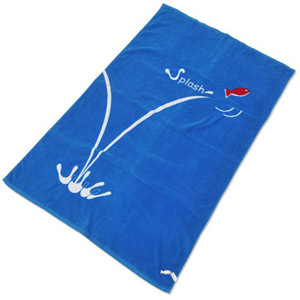 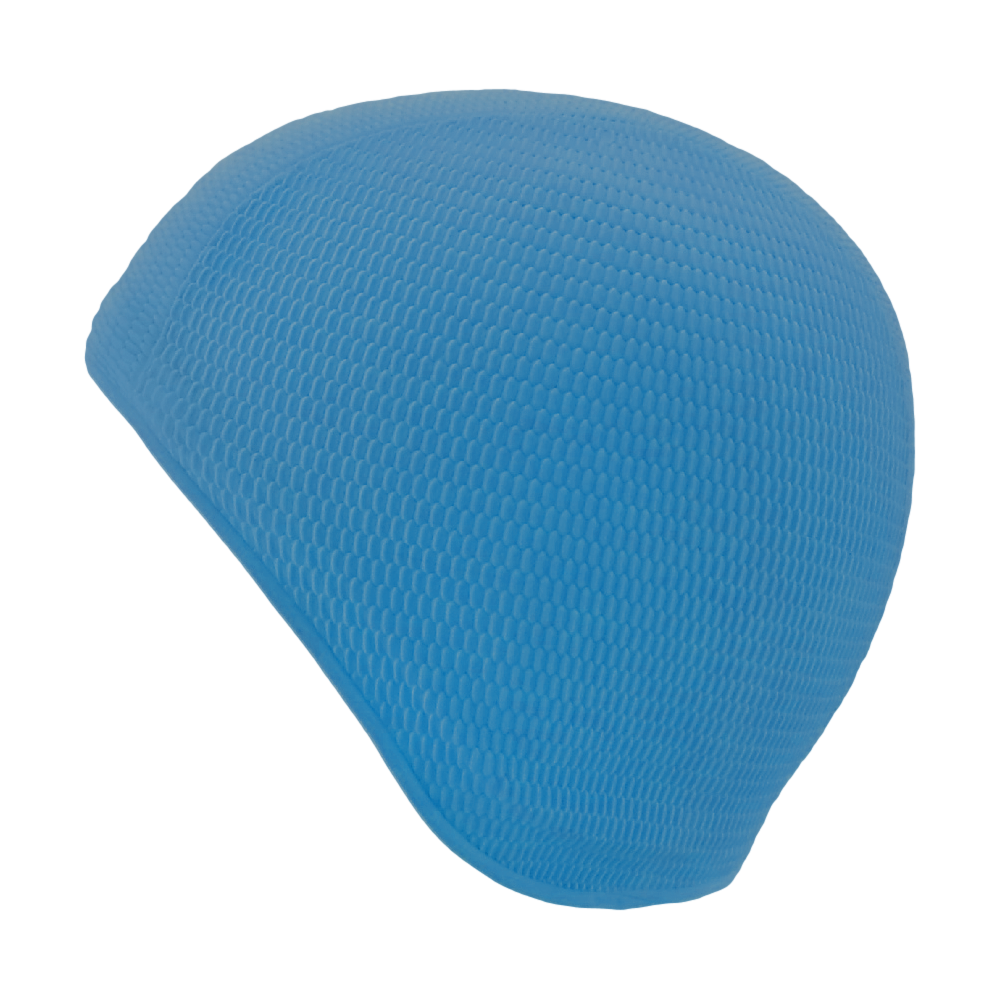 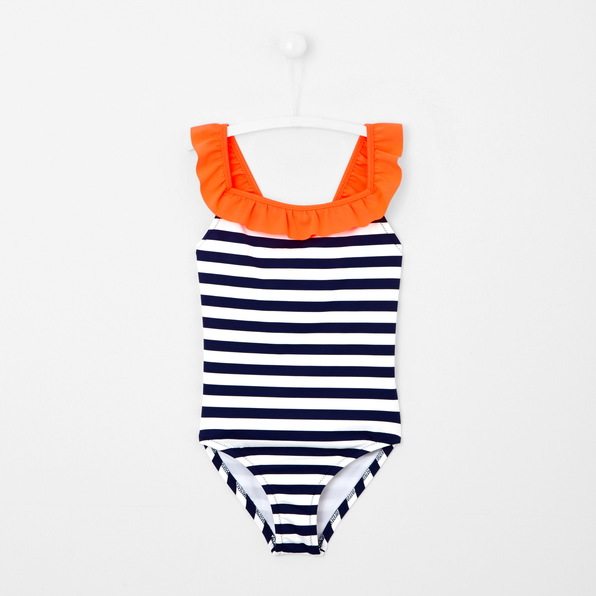 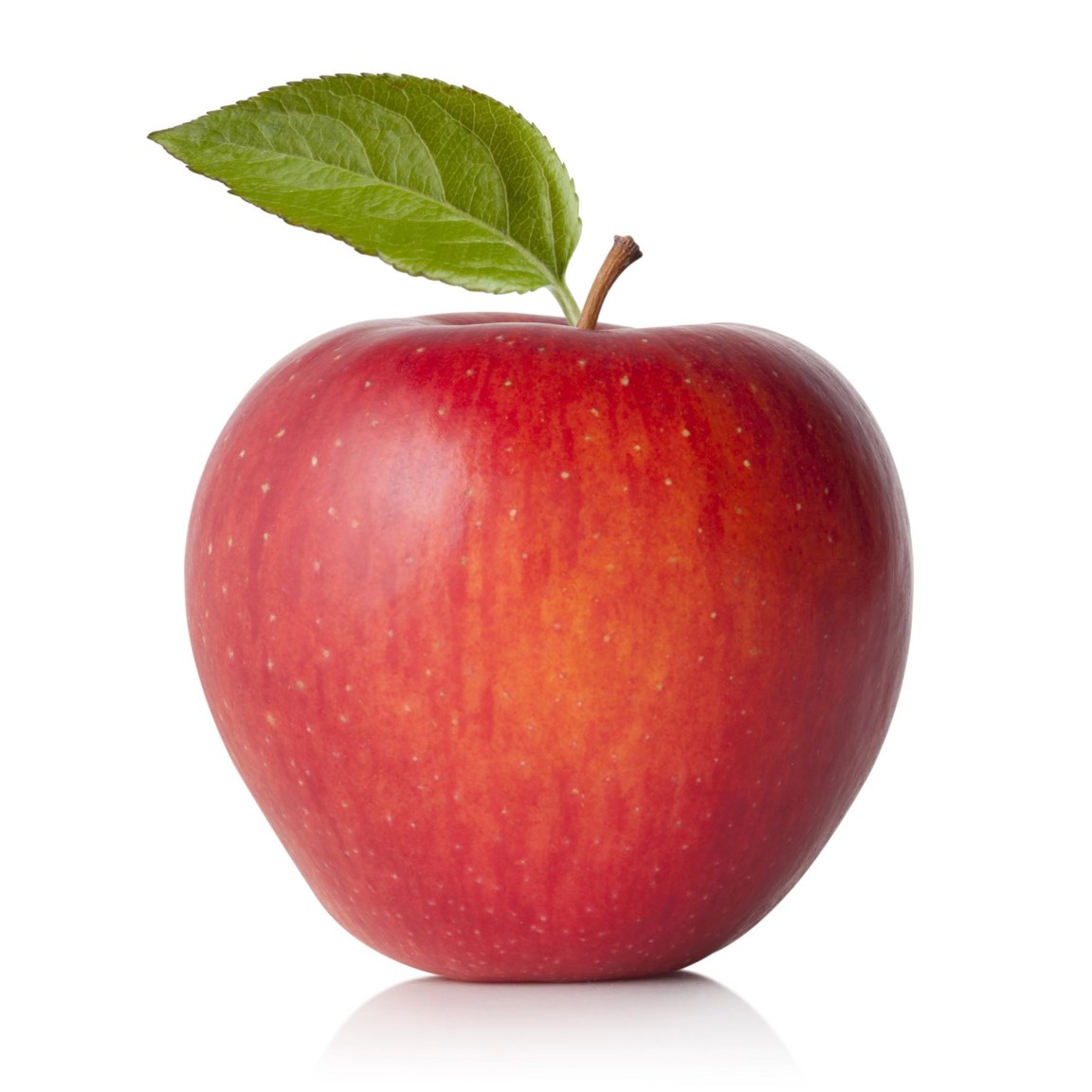 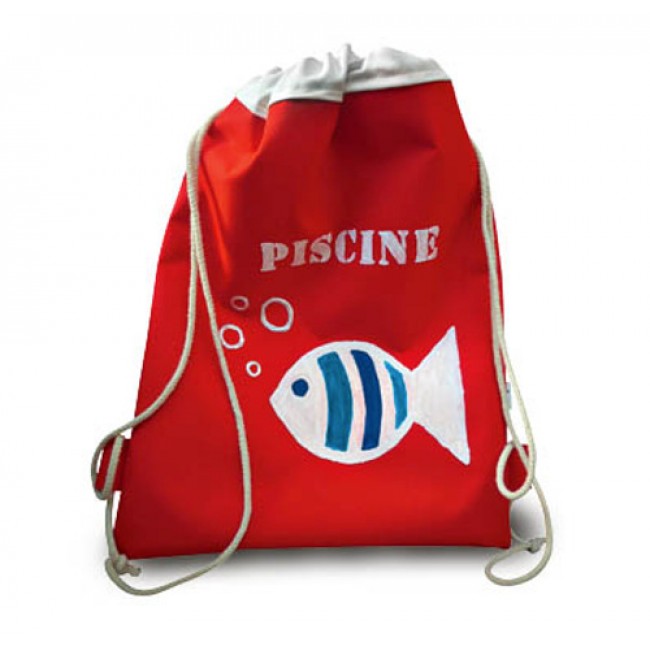 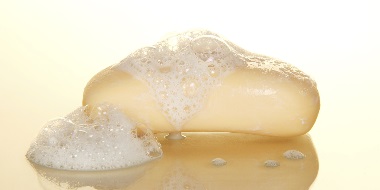 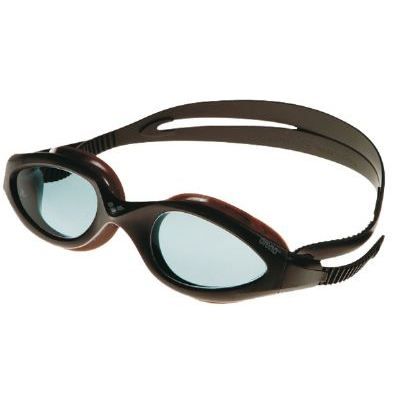 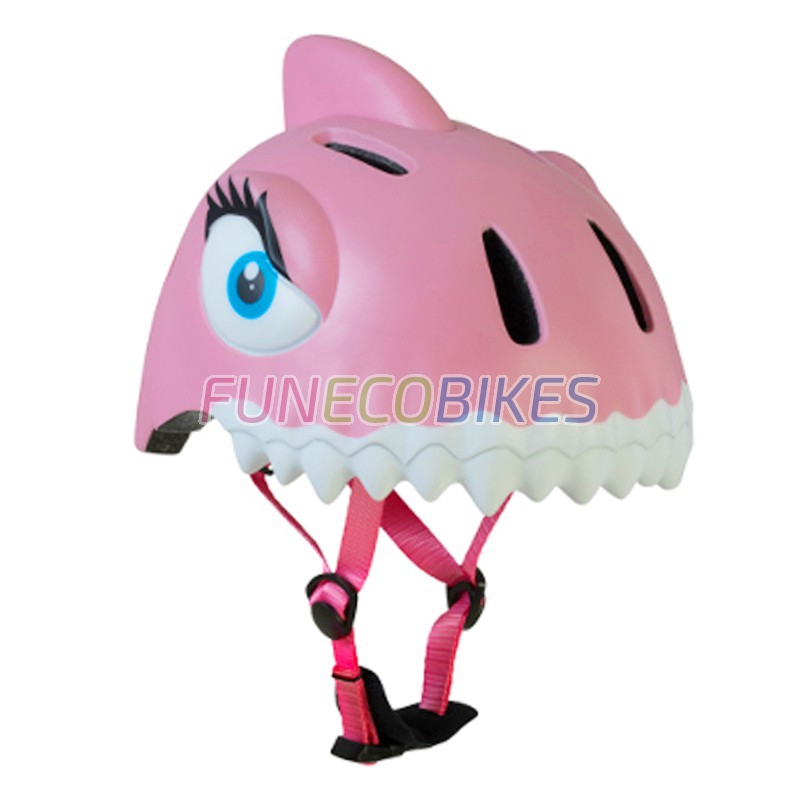 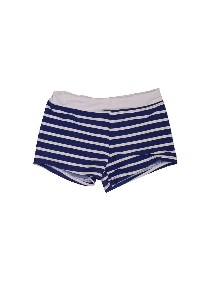 